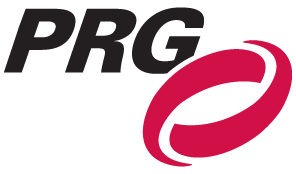 PRG Opens in AlbuquerqueWorld Class Motion Picture Cameras, Enhanced Environments and more  Albuquerque, New Mexico—November 5, 2019 – New Mexico continues to flourish as a premiere production hub, and PRG, the global leader in entertainment and event production solutions, brings the world’s largest inventory of cameras, lenses, accessories and LED technology to town, along with the expertise to back it up. The new camera prep facility is centrally situated in Albuquerque, between I-25 Studios and Albuquerque Studios, with convenient access to Santa Fe Studios and Downtown.In addition to camera-prep, the facility provides an extensive array of specialty production technology including LED Enhanced Environments, NCam realtime tracking for previz onset, 35Live! production packs, and the Emmy-winning GroundControlTM Followspot lighting system. “We feel the timing is right to support the New Mexico production community with our industry-leading expertise in film, scripted and unscripted television, sports, music, special events and live broadcast production,” said Andrea Berry, Senior Vice President of TV, Film & Broadcast. “We envision this as a destination not only for camera-related services, but for thought leadership, technology previews and educational events.”Now open, the new 5,400 square foot facility is located at 5821 Midway Park NE, Suite F. It offers 6 fully equipped camera prep bays and a generous flex space. Located on the ground floor, the facility has two loading docks and plenty of parking. PRG offers the world’s most extensive inventory of professional digital cinema, large format, and television broadcast cameras, lenses, and support gear, backed by skilled engineers experienced in coordinating cine and broadcast style production packages, LED walls for Enhanced Environments, and solving production challenges of every type. For more information visit: prg.com or contact  Andrea.Vestrand@prg.com or 505.404.6027. ###About Production Resource GroupPRG is the world's leading provider of entertainment and event technology solutions and has the largest inventory of rental production equipment. PRG provides comprehensive and discreet services to an array of clients in the live music, TV/Film, Broadway, sports, gaming, corporate experiential and live events markets. Clients and partners depend on PRG’s innovation, experience and depth of experience in audio, video, lighting, rigging, staging, and scenery and automation systems to bring their stories to life. With 70 offices across North America, South America, Europe, Middle East, Asia, and Australia, PRG has capabilities to provide services worldwide. PRG is owned by The Jordan Company, GSO Capital Partners and PRG Management. For more information, please visit https://www.prg.com/###Information prepared by Lewis Communications: press@lewiscommunications.net.
For additional photos and more news visit www.aboutthegear.com.